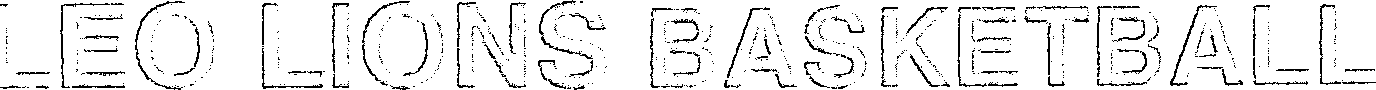 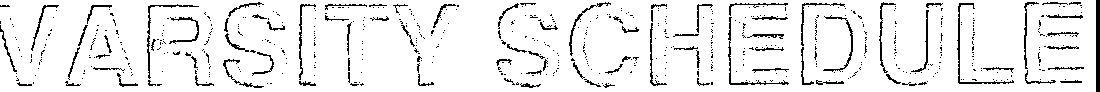 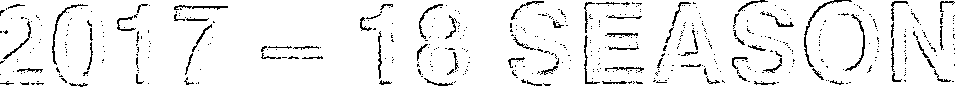 *(3) Freshmen-Sophomore-Varsity Games-Same Day and LocationNov. 18SatOrange and Black Game6:00pmHomeNov. 22-25W-STournament of ChampionsWashington Community HS, Washington, ILTBAGreensboro Smith, NC1:45pmSam Houston Math and Science, TX9:30pmDec. 5TuePlayoff RoundsSt. Rita (3)*TBA7:00pmHomeDec. 8FriSt. Joseph7:00pmAwayDec. 15FriDePaul Prep (3)*7:00pmHomeDec.22FriSt. Francis de Sales7:00pmAwayDec. 26-29T-FRich South Big Dipper TournamentTBAAwayJan. 5FriProvidence St. Mel7:00pmHomeJan. 6SatBob Hambric Shootout @TF North3:00pmAwayJan. 12FriSt. Francis7:00pmAwayJan. 13SatTilden4:30pmAwayJan. 19FriBishop McNamara (3)*7:00pmHomeJan. 20SatJohnson College Prep4:30pmHomeJan. 26FriProvidence Catholic7:00pmAwayJan. 27SatOrr Breast Cancer Shootout4:00pmAwayFeb.2FriSt. Laurence (3)*7:00pmHomeFeb.3SatNazareth (3)*7:00pmAwayFeb.9FriMontini Catholic7:00pmAwayFeb.16FriMarmion Academy (3)*7:00pmHomeFeb.20TueIHSA State Tournament - 2ATBDAway